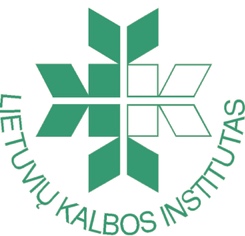 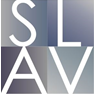 MiĘDZYNarodowa konferencja naukowawZAJEMNE ODDZIAŁYWANIA języków i kultur w eURopie: POGRANICZA I przestrzenie kontaktówKonferencja odbędzie się 9–11 września 2020 г.w Instytucie Języka Litewskiego  ul. P.Vileišio 5, LT-10308 Vilnius, LitwaAnkieta UCZESTNIKAWypełnioną ankietę należy odesłać pocztą elektroniczną e-mail: languages.cultures.conference@gmail.com do 20 kwietnia 2020 r.Autor Imię (imiona): Nazwisko:Autor Imię (imiona): Nazwisko:Pierwszy współautor Imię (imiona): Nazwisko:Pierwszy współautor Imię (imiona): Nazwisko:Drugi współautor Imię (imiona): Nazwisko:Drugi współautor Imię (imiona): Nazwisko:Tytuł i stopień naukowyAutor:Pierwszy współautor:Drugi współautor:Tytuł i stopień naukowyAutor:Pierwszy współautor:Drugi współautor:Afiliacja (nazwa i adres oraz NIP instytucji naukowej, którą reprezentują uczestnicy konferencji)Autor:Pierwszy współautor:Drugi współautor:Afiliacja (nazwa i adres oraz NIP instytucji naukowej, którą reprezentują uczestnicy konferencji)Autor:Pierwszy współautor:Drugi współautor:e-mail do korespondencji (w związku z konferencją):e-mail do korespondencji (w związku z konferencją):e-mail do korespondencji (w związku z publikacją):e-mail do korespondencji (w związku z publikacją):Tytuł referatu:Tytuł referatu:Proszę wskazać formę, w jakiej referat zostanie zaprezentowany na konferencji (przez podkreślenie):Prezentacja ustna  Prezentacja w formie posteruPrezentacja w trybie online (Skype). Proszę podać swój adres użytkownika na Skype. Proszę wskazać formę, w jakiej referat zostanie zaprezentowany na konferencji (przez podkreślenie):Prezentacja ustna  Prezentacja w formie posteruPrezentacja w trybie online (Skype). Proszę podać swój adres użytkownika na Skype. Abstrakt referatu (około 300 słów w języku litewskim, angielskim, polskim, niemieckim lub rosyjskim)Język referatu (proszę wskazać przez podkreślenie):litewskipolskiangielskiniemieckirosyjskiProszę podać, czy referatowi będzie towarzyszyła prezentacja oraz w jakim języku i w jakim programie zostanie ona przygotowana (PowerPoint i in.). Wybór języka wskazujemy przez podkreślenie: litewskipolskiangielskiniemieckirosyjskiJęzyk referatu (proszę wskazać przez podkreślenie):litewskipolskiangielskiniemieckirosyjskiProszę podać, czy referatowi będzie towarzyszyła prezentacja oraz w jakim języku i w jakim programie zostanie ona przygotowana (PowerPoint i in.). Wybór języka wskazujemy przez podkreślenie: litewskipolskiangielskiniemieckirosyjskiProszę podkreślić (lub uzupełnić) poniższą listę dokumentów, które będą Państwu potrzebne w związku z udziałem w konferencji: Urzędowe zaproszenie (skan) / List akceptacyjnyZaświadczenie o uczestnictwie Faktura za opłatę konferencyjną / Potwierdzenie zapłacenia opłaty konferencyjnejInne:Proszę podkreślić (lub uzupełnić) poniższą listę dokumentów, które będą Państwu potrzebne w związku z udziałem w konferencji: Urzędowe zaproszenie (skan) / List akceptacyjnyZaświadczenie o uczestnictwie Faktura za opłatę konferencyjną / Potwierdzenie zapłacenia opłaty konferencyjnejInne:Życzenia co do posiłków:wegetariańskiewegańskiebrakinne:Życzenia co do posiłków:wegetariańskiewegańskiebrakinne:Czy wyrażają Państwo zgodę na fotografowanie i/lub filmowanie w czasie konferencji i umieszczanie w Internecie materiałów z Państwa udziałem (oficjalna strona konferencji, oficjalne strony organizatorów konferencji i sponsorów, sieci społecznościowe)?Zgadzam sięNie zgadzamUwagi:Czy wyrażają Państwo zgodę na fotografowanie i/lub filmowanie w czasie konferencji i umieszczanie w Internecie materiałów z Państwa udziałem (oficjalna strona konferencji, oficjalne strony organizatorów konferencji i sponsorów, sieci społecznościowe)?Zgadzam sięNie zgadzamUwagi: